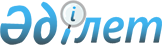 О внесении изменений в решение Ордабасинского районного маслихата от 20 декабря 2017 года № 21/1 "О районном бюджете на 2018-2020 годы"Решение Ордабасинского районного маслихата Южно-Казахстанской области от 29 июня 2018 года № 30/1. Зарегистрировано Департаментом юстиции Южно-Казахстанской области 4 июля 2018 года № 4666
      В соответствии с пунктом 4 статьи 109 Бюджетного кодекса Республики Казахстан от 4 декабря 2008 года и подпунктом 1) пункта 1 статьи 6 Закона Республики Казахстан от 23 января 2001 года "О местном государственном управлении и самоуправлении в Республике Казахстан" Ордабасинский районный маслихат РЕШИЛ:
      1. Внести в решение Ордабасинского районного маслихата от 20 декабря 2017 года № 21/1 "О районном бюджете на 2018-2020 годы" (зарегистрировано в Реестре государственной регистрации нормативных правовых актов за № 4336, опубликовано 13 января 2018 года в газете "Ордабасы оттары" и в эталонном контрольном банке нормативных правовых актов Республики Казахстан в эталонном виде 12 января 2018 года) следующие изменения:
      пункт 1 изложить в следующей редакции:
      "1. Утвердить районный бюджет Ордабасинского района на 2018-2020 годы согласно приложениям 1, 2 и 3 соответственно, в том числе на 2018 год в следующих объемах:
      1) доходы – 16 502 423 тысяч тенге:
      налоговые поступления – 1 109 880 тысяч тенге;
      неналоговые поступления – 13 989 тысяч тенге;
      поступления от продажи основного капитала – 28 737 тысяч тенге;
      поступления трансфертов – 15 349 817 тысяч тенге;
      2) затраты – 16 684 941 тысяч тенге;
      3) чистое бюджетное кредитование – - 31 016 тысяч тенге:
      бюджетные кредиты – 7 215 тысяч тенге;
      погашение бюджетных кредитов – 38 231 тысяч тенге;
      4) сальдо по операциям с финансовыми активами – 0:
      приобретение финансовых активов – 0;
      поступления от продажи финансовых активов государства – 0;
      5) дефицит (профицит) бюджета – -151 502 тысяч тенге;
      6) финансирование дефицита (использование профицита) бюджета - 151 502 тысяч тенге:
      поступление займов – 7 215 тысяч тенге;
      погашение займов – 38 231 тысяч тенге;
      используемые остатки бюджетных средств – 182 518 тысяч тенге.".
      2. Установить на 2018 год норматив распределения общей суммы поступлений индивидуального подоходного налога с доходов, облагаемых у источника выплаты 18,5 процентов в областной бюджет.
      3. Приложения 1, 2, 4 к указанному решению изложить в новой редакции согласно приложениям 1, 2, 3 к настоящему решению.
      4. Государственному учреждению "Аппарат Ордабасинского районного маслихата" в установленном законодательством Республики Казахстан порядке обеспечить:
      1) государственную регистрацию настоящего решения в территориальном органе юстиции;
      2) в течение десяти календарных дней со дня государственной регистрации настоящего решения маслихата направление его копии в бумажном и электронном виде на казахском и русском языках в Республиканское государственное предприятие на праве хозяйственного ведения "Республиканский центр правовой информации" для официального опубликования и включения в эталонный контрольный банк нормативных и правовых актов Республики Казахстан;
      3) в течение десяти календарных дней после государственной регистрации настоящего решения направление его копии на официальное опубликование в периодические печатные издания, распространяемых на территории Ордабасинского района;
      4) размещение настоящего решения на интернет-ресурсе Ордабасинского районного маслихата после его официального опубликования.
      5. Настоящее решение вводится в действие с 1 января 2018 года. Районный бюджет на 2018 год Районный бюджет на 2019 год Перечень бюджетных программ развития районного бюджета на 2018 год с разделением на бюджетные программы, направленные на реализацию бюджетных инвестиционных проектов (программ) и формирование юредических лиц
					© 2012. РГП на ПХВ «Институт законодательства и правовой информации Республики Казахстан» Министерства юстиции Республики Казахстан
				
      Председатель сессии

      районного маслихата

А.Абдикадиров

      Секретарь районного маслихата

Б.Садвахасов
Приложение 1 к решению
Ордабасинского районного
маслихата от 29 июня
2018 года № 30/1Приложение 1 к решению
Ордабасинского районного
маслихата от 20 декабря
2017 года № 21/1
Категория Наименование
Категория Наименование
Категория Наименование
Категория Наименование
Категория Наименование
Категория Наименование
Категория Наименование
Сумма, тысяч тенге
Класс
Класс
Класс
Класс
Класс
Класс
Сумма, тысяч тенге
Подкласс
Подкласс
Подкласс
Подкласс
Сумма, тысяч тенге
1
1
1
1
1
1
2
3
1. ДОХОДЫ
16 502 423
1
Налоговые поступления
1 109 880
01
01
Подоходный налог
525 369
2
2
Индивидуальный подоходный налог
525 369
03
03
Социальный налог
294 106
1
1
Социальный налог
294 106
04
04
Налоги на собственность
232 553
1
1
Налоги на имущество
227 103
5
5
Единый земельный налог
5 450
05
05
Внутренние налоги на товары, работы и услуги
40 098
2
2
Акцизы
9 800
3
3
Поступления за использование природных и других ресурсов
4 696
4
4
Сборы за ведение предпринимательской и профессиональной деятельности
25 461
5
5
Налог на игорный бизнес
141
07
07
Прочие налоги
1 211
1
1
Прочие налоги
1 211
08
08
Обязательные платежи, взимаемые за совершение юридически значимых действий и (или) выдачу документов уполномоченными на то государственными органами или должностными лицами
16 543
1
1
Государственная пошлина
16 543
2
Неналоговые поступления
13 989
01
01
Доходы от государственной собственности
5 756
1
1
Поступления части чистого дохода государственных предприятий
2 333
3
3
Дивиденды на государственные пакеты акций, находящиеся в государственной собственности 
289
5
5
Доходы от аренды имущества, находящегося в государственной собственности 
3 087
7
7
Вознаграждения по кредитам, выданным из государственного бюджета
34
9
9
Прочие доходы от государственной собственности
13
06
06
Прочие неналоговые поступления 
8 233
1
1
Прочие неналоговые поступления 
8 233
3
Поступления от продажи основного капитала 
28 737
03
03
Продажа земли и нематериальных активов
28 737
1
1
Прдажа земли
28 737
4
Поступления трансфертов 
15 349 817
02
02
Трансферты из вышестоящих органов государственного управления
15 349 817
2
2
Трансферты из областного бюджета
15 349 817
Функциональная группа Наименование
Функциональная группа Наименование
Функциональная группа Наименование
Функциональная группа Наименование
Функциональная группа Наименование
Функциональная группа Наименование
Функциональная группа Наименование
Сумма, тысяч тенге
Функциональная подгруппа
Функциональная подгруппа
Функциональная подгруппа
Функциональная подгруппа
Функциональная подгруппа
Функциональная подгруппа
Сумма, тысяч тенге
Администратор бюджетных программ
Администратор бюджетных программ
Администратор бюджетных программ
Администратор бюджетных программ
Сумма, тысяч тенге
Программа
Программа
Сумма, тысяч тенге
2. ЗАТРАТЫ
16 684 941
01
Государственные услуги общего характера
450 192
1
1
Представительные, исполнительные и другие органы, выполняющие общие функции государственного управления
158 390
112
112
Аппарат маслихата района (города областного значения)
24 579
001
Услуги по обеспечению деятельности маслихата района (города областного значения)
23 773
003
Капитальные расходы государственного органа
806
122
122
Аппарат акима района (города областного значения)
133 811
001
Услуги по обеспечению деятельности акима района (города областного значения)
122 861
003
Капитальные расходы государственного органа
10 750
009
Капитальные расходы подведомственных государственных учреждений и организаций
200
2
2
Финансовая деятельность
2 875
459
459
Отдел экономики и финансов района (города областного значения)
2 875
003
Проведение оценки имущества в целях налогообложения
2 340
010
Приватизация, управление коммунальным имуществом, постприватизационная деятельность и регулирование споров, связанных с этим
535
9
9
Прочие государственные услуги общего характера
288 927
458
458
Отдел жилищно-коммунального хозяйства, пассажирского транспорта и автомобильных дорог района (города областного значения)
251 318
001
Услуги по реализации государственной политики на местном уровне в области жилищно-коммунального хозяйства, пассажирского транспорта и автомобильных дорог
32 518
067
Капитальные расходы подведомственных государственных учреждений и организаций
218 800
459
459
Отдел экономики и финансов района (города областного значения)
34 274
001
Услуги по реализации государственной политики в области формирования и развития экономической политики, государственного планирования, исполнения бюджета и управления коммунальной собственностью района (города областного значения)
34 274
467
467
Отдел строительства района (города областного значения)
3 335
040
Развитие объектов государственных органов
3 335
02
Оборона
40 876
1
1
Военные нужды
13 776
122
122
Аппарат акима района (города областного значения)
13 776
005
Мероприятия в рамках исполнения всеобщей воинской обязанности
13 776
2
2
Организация работы по чрезвычайным ситуациям
27 100
122
122
Аппарат акима района (города областного значения)
27 100
006
Предупреждение и ликвидация чрезвычайных ситуаций масштаба района (города областного значения)
24 100
007
Мероприятия по профилактике и тушению степных пожаров районного (городского) масштаба, а также пожаров в населенных пунктах, в которых не созданы органы государственной противопожарной службы
3 000
03
Общественный порядок, безопасность, правовая, судебная, уголовно-исполнительная деятельность
20 344
9
9
Прочие услуги в области общественного порядка и безопасности
20 344
458
458
Отдел жилищно-коммунального хозяйства, пассажирского транспорта и автомобильных дорог района (города областного значения)
20 344
021
Обеспечение безопасности дорожного движения в населенных пунктах
20 344
04
Образование
10 428 776
1
1
Дошкольное воспитание и обучение
1 201 741
464
464
Отдел образования района (города областного значения)
1 201 741
040
Реализация государственного образовательного заказа в дошкольных организациях образования
1 201 741
2
2
Начальное, основное среднее и общее среднее образование
8 428 606
464
464
Отдел образования района (города областного значения)
7 403 386
003
Общеобразовательное обучение
7 305 444
006
Дополнительное образование для детей
97 942
467
467
Отдел строительства района (города областного значения)
1 025 220
024
Строительство и реконструкция объектов начального, основного среднего и общего среднего образования
1 025 220
9
9
Прочие услуги в области образования
798 429
464
464
Отдел образования района (города областного значения)
798 429
001
Услуги по реализации государственной политики на местном уровне в области образования
12 128
005
Приобретение и доставка учебников, учебно-методических комплексов для государственных учреждений образования района (города областного значения)
296 592
015
Ежемесячные выплаты денежных средств опекунам (попечителям) на содержание ребенка-сироты (детей-сирот), и ребенка (детей), оставшегося без попечения родителей
33 588
022
Выплата единовременных денежных средств казахстанским гражданам, усыновившим (удочерившим) ребенка (детей)-сироту и ребенка (детей), оставшегося без попечения родителей
2 386
067
Капитальные расходы подведомственных государственных учреждений и организаций
317 525
113
Целевые текущие трансферты из местных бюджетов
136 210
06
Социальная помощь и социальное обеспечение
1 336 244
1
1
Социальное обеспечение
793 067
451
451
Отдел занятости и социальных программ района (города областного значения)
785 874
005
Государственная адресная социальная помощь
785 874
464
464
Отдел образования района (города областного значения)
7 193
030
Содержание ребенка (детей), переданного патронатным воспитателям
7 193
2
2
Социальная помощь
485 623
451
451
Отдел занятости и социальных программ района (города областного значения)
485 623
002
Программа занятости
207 879
004
Оказание социальной помощи на приобретение топлива специалистам здравоохранения, образования, социального обеспечения, культуры и спорта в сельской местности в соответствии с законодательством Республики Казахстан
21 366
006
Оказание жилищной помощи
5 565
007
Социальная помощь отдельным категориям нуждающихся граждан по решениям местных представительных органов
47 117
010
Материальное обеспечение детей-инвалидов, воспитывающихся и обучающихся на дому
3 387
014
Оказание социальной помощи нуждающимся гражданам на дому
45 703
015
Территориальные центры социального обслуживания пенсионеров и инвалидов
7 183
017
Обеспечение нуждающихся инвалидов обязательными гигиеническими средствами и предоставление услуг специалистами жестового языка, индивидуальными помощниками в соответствии с индивидуальной программой реабилитации инвалида
92 936
023
Обеспечение деятельности центров занятости населения
54 487
9
9
Прочие услуги в области социальной помощи и социального обеспечения
57 554
451
451
Отдел занятости и социальных программ района (города областного значения)
55 747
001
Услуги по реализации государственной политики на местном уровне в области обеспечения занятости и реализации социальных программ для населения
36 970
011
Оплата услуг по зачислению, выплате и доставке пособий и других социальных выплат
9 857
021
Капитальные расходы государственного органа
425
050
Реализация Плана мероприятий по обеспечению прав и улучшению качества жизни инвалидов в Республике Казахстан на 2012 – 2018 годы
8 495
458
458
Отдел жилищно-коммунального хозяйства, пассажирского транспорта и автомобильных дорог района (города областного значения)
1 807
050
Реализация Плана мероприятий по обеспечению прав и улучшению качества жизни инвалидов в Республике Казахстан на 2012 – 2018 годы
1 807
07
Жилищно-коммунальное хозяйство
926 016
1
1
Жилищное хозяйство
471 586
458
458
Отдел жилищно-коммунального хозяйства, пассажирского транспорта и автомобильных дорог района (города областного значения)
58 723
033
Проектирование, развитие и (или) обустройство инженерно-коммуникационной инфраструктуры
58 723
467
467
Отдел строительства района (города областного значения)
412 863
003
Проектирование и (или) строительство, реконструкция жилья коммунального жилищного фонда
68 366
004
Проектирование, развитие и (или) обустройство инженерно-коммуникационной инфраструктуры
122 299
098
Приобретение жилья коммунального жилищного фонда
222 198
2
2
Коммунальное хозяйство
314 335
458
458
Отдел жилищно-коммунального хозяйства, пассажирского транспорта и автомобильных дорог района (города областного значения)
314 335
012
Функционирование системы водоснабжения и водоотведения
175 961
048
Развитие благоустройства городов и населенных пунктов
84 124
058
Развитие системы водоснабжения и водоотведения в сельских населенных пунктах
54 250
3
3
Благоустройство населенных пунктов
140 095
458
458
Отдел жилищно-коммунального хозяйства, пассажирского транспорта и автомобильных дорог района (города областного значения)
140 095
015
Освещение улиц в населенных пунктах
6 743
017
Содержание мест захоронений и захоронение безродных
50
018
Благоустройство и озеленение населенных пунктов
133 302
08
Культура, спорт, туризм и информационное пространство
537 036
1
1
Деятельность в области культуры
88 768
455
455
Отдел культуры и развития языков района (города областного значения)
83 100
003
Поддержка культурно-досуговой работы
83 100
467
467
Отдел строительства района (города областного значения)
5 668
011
Развитие объектов культуры
5 668
2
2
Спорт
153 606
465
465
Отдел физической культуры и спорта района (города областного значения)
148 277
001
Услуги по реализации государственной политики на местном уровне в сфере физической культуры и спорта
9 427
004
Капитальные расходы государственного органа
524
005
Развитие массового спорта и национальных видов спорта
115 112
006
Проведение спортивных соревнований на районном (города областного значения) уровне
10 037
007
Подготовка и участие членов сборных команд района (города областного значения) по различным видам спорта на областных спортивных соревнованиях
12 997
032
Капитальные расходы подведомственных государственных учреждений и организаций
180
467
467
Отдел строительства района (города областного значения)
5 329
008
Развитие объектов спорта
5 329
3
3
Информационное пространство
96 020
455
455
Отдел культуры и развития языков района (города областного значения)
76 931
006
Функционирование районных (городских) библиотек
68 342
007
Развитие государственного языка и других языков народа Казахстана
8 589
456
456
Отдел внутренней политики района (города областного значения)
19 089
002
Услуги по проведению государственной информационной политики
19 089
9
9
Прочие услуги по организации культуры, спорта, туризма и информационного пространства
198 642
455
455
Отдел культуры и развития языков района (города областного значения)
10 783
001
Услуги по реализации государственной политики на местном уровне в области развития языков и культуры
8 917
032
Капитальные расходы подведомственных государственных учреждений и организаций
1 866
456
456
Отдел внутренней политики района (города областного значения)
187 859
001
Услуги по реализации государственной политики на местном уровне в области информации, укрепления государственности и формирования социального оптимизма граждан
20 673
003
Реализация мероприятий в сфере молодежной политики
24 516
032
Капитальные расходы подведомственных государственных учреждений и организаций
142 670
09
Топливно-энергетический комплекс и недропользование
1 027 725
1
1
Топливо и энергетика
134 950
458
458
Отдел жилищно-коммунального хозяйства, пассажирского транспорта и автомобильных дорог района (города областного значения)
134 950
019
Развитие теплоэнергетической системы
134 950
9
9
Прочие услуги в области топливно-энергетического комплекса и недропользования
892 775
458
458
Отдел жилищно-коммунального хозяйства, пассажирского транспорта и автомобильных дорог района (города областного значения)
892 775
036
Развитие газотранспортной системы
892 775
10
Сельское, водное, лесное, рыбное хозяйство, особо охраняемые природные территории, охрана окружающей среды и животного мира, земельные отношения
307 211
1
1
Сельское хозяйство
254 177
462
462
Отдел сельского хозяйства района (города областного значения)
21 285
001
Услуги по реализации государственной политики на местном уровне в сфере сельского хозяйства
21 285
473
473
Отдел ветеринарии района (города областного значения)
232 892
001
Услуги по реализации государственной политики на местном уровне в сфере ветеринарии
15 369
005
Обеспечение функционирования скотомогильников (биотермических ям)
925
007
Организация отлова и уничтожения бродячих собак и кошек
4 488
008
Возмещение владельцам стоимости изымаемых и уничтожаемых больных животных, продуктов и сырья животного происхождения
7 050
009
Проведение ветеринарных мероприятий по энзоотическим болезням животных
29 782
010
Проведение мероприятий по идентификации сельскохозяйственных животных
2 933
011
Проведение противоэпизоотических мероприятий
172 345
6
6
Земельные отношения
14 431
463
463
Отдел земельных отношений района (города областного значения)
14 431
001
Услуги по реализации государственной политики в области регулирования земельных отношений на территории района (города областного значения)
12 578
006
Землеустройство, проводимое при установлении границ районов, городов областного значения, районного значения, сельских округов, поселков, сел
1 853
9
9
Прочие услуги в области сельского, водного, лесного, рыбного хозяйства, охраны окружающей среды и земельных отношений
38 603
459
459
Отдел экономики и финансов района (города областного значения)
38 603
099
Реализация мер по оказанию социальной поддержки специалистов
38 603
11
Промышленность, архитектурная, градостроительная и строительная деятельность
51 415
2
2
Архитектурная, градостроительная и строительная деятельность
51 415
467
467
Отдел строительства района (города областного значения)
19 821
001
Услуги по реализации государственной политики на местном уровне в области строительства
18 068
017
Капитальные расходы государственного органа
1 753
468
468
Отдел архитектуры и градостроительства района (города областного значения)
31 594
001
Услуги по реализации государственной политики в области архитектуры и градостроительства на местном уровне
11 663
003
Разработка схем градостроительного развития территории района и генеральных планов населенных пунктов
19 594
004
Капитальные расходы государственного органа
337
12
Транспорт и коммуникации
369 102
1
1
Автомобильный транспорт
369 102
458
458
Отдел жилищно-коммунального хозяйства, пассажирского транспорта и автомобильных дорог района (города областного значения)
369 102
023
Обеспечение функционирования автомобильных дорог
23 145
045
Капитальный и средний ремонт автомобильных дорог районного значения и улиц населенных пунктов
345 957
13
Прочие
27 704
3
3
Поддержка предпринимательской деятельности и защита конкуренции
18 154
469
469
Отдел предпринимательства района (города областного значения)
18 154
001
Услуги по реализации государственной политики на местном уровне в области развития предпринимательства и промышленности
18 154
9
9
Прочие
9 550
459
459
Отдел экономики и финансов района (города областного значения)
9 550
012
Резерв местного исполнительного органа района (города областного значения)
9 550
14
Обслуживание долга
45
1
1
Обслуживание долга
45
459
459
Отдел экономики и финансов района (города областного значения)
45
021
Обслуживание долга местных исполнительных органов по выплате вознаграждений и иных платежей по займам из областного бюджета
45
15
Трансферты
1 162 255
1
1
Трансферты
1 162 255
459
459
Отдел экономики и финансов района (города областного значения)
1 162 255
006
Возврат неиспользованных (недоиспользованных) целевых трансфертов
48 021
024
Целевые текущие трансферты из нижестоящего бюджета на компенсацию потерь вышестоящего бюджета в связи с изменением законодательства
415 197
038
Субвенции
699 036
054
Возврат сумм неиспользованных (недоиспользованных) целевых трансфертов, выделенных из республиканского бюджета за счет целевого трансферта из Национального фонда Республики Казахстан
1
3. ЧИСТОЕ БЮДЖЕТНОЕ КРЕДИТОВАНИЕ
-31 016
Функциональная группа Найменование
Функциональная группа Найменование
Функциональная группа Найменование
Функциональная группа Найменование
Функциональная группа Найменование
Функциональная группа Найменование
Функциональная группа Найменование
Под функция
Под функция
Под функция
Под функция
Под функция
Сумма, тысяч тенге
Администратор бюджетной программы
Администратор бюджетной программы
Администратор бюджетной программы
Сумма, тысяч тенге
Программа
Программа
Сумма, тысяч тенге
Бюджетные кредиты
7 215
10
10
Сельское, водное, лесное, рыбное хозяйство, особо охраняемые природные территории, охрана окружающей среды и животного мира, земельные отношения
7 215
9
9
Прочие услуги в области сельского, водного, лесного, рыбного хозяйства, охраны окружающей среды и земельных отношений
7 215
459
Отдел экономики и финансов района (города областного значения)
7 215
018
Бюджетные кредиты для реализации мер социальной поддержки специалистов
7 215
Категория Наименование
Категория Наименование
Категория Наименование
Категория Наименование
Категория Наименование
Категория Наименование
Категория Наименование
Сумма, тысяч тенге
Класс
Класс
Класс
Класс
Класс
Сумма, тысяч тенге
Подкласс
Подкласс
Подкласс
Сумма, тысяч тенге
Программа
Программа
Сумма, тысяч тенге
Погашение бюджетных кредитов
38 231
5
5
Погашение бюджетных кредитов
38 231
1
1
Погашение бюджетных кредитов
38 231
1
Погашение бюджетных кредитов, выданных из государственного бюджета
38 231
4. САЛЬДО ПО ОПЕРАЦИЯМ С ФИНАНСОВЫМИ АКТИВАМИ
0
Приобретение финансовых активов
0
Поступления от продажи финансовых активов государства
0
5. ДЕФИЦИТ (ПРОФИЦИТ) БЮДЖЕТА
-151 502
6. ФИНАНСИРОВАНИЕ ДЕФИЦИТА (ИСПОЛЬЗОВАНИЕ ПРОФИЦИТА) БЮДЖЕТА
151 502
Категория Наименование
Категория Наименование
Категория Наименование
Категория Наименование
Категория Наименование
Категория Наименование
Категория Наименование
Сумма, тысяч тенге
Класс
Класс
Класс
Класс
Класс
Сумма, тысяч тенге
Подкласс
Подкласс
Подкласс
Сумма, тысяч тенге
Программа
Программа
Сумма, тысяч тенге
Поступления займов
7 215
7
7
Поступления займов
7 215
01
01
Внутренние государственные займы
7 215
2
Договоры займа
7 215
Функциональная группа Найменование
Функциональная группа Найменование
Функциональная группа Найменование
Функциональная группа Найменование
Функциональная группа Найменование
Функциональная группа Найменование
Функциональная группа Найменование
Сумма, тысяч тенге
Под функция
Под функция
Под функция
Под функция
Под функция
Сумма, тысяч тенге
Администратор бюджетной программы
Администратор бюджетной программы
Администратор бюджетной программы
Сумма, тысяч тенге
Программа
Программа
Сумма, тысяч тенге
Погашение займов
38 231
16
16
Погашение займов
38 231
1
1
Погашение займов
38 231
459
Отдел экономики и финансов района (города областного значения
38 231
005
Погашение долга местного исполнительного органа перед вышестоящим бюджетом
38 231
Категория Наименование
Категория Наименование
Категория Наименование
Категория Наименование
Категория Наименование
Категория Наименование
Категория Наименование
Сумма, тысяч тенге
Класс
Класс
Класс
Класс
Класс
Сумма, тысяч тенге
Подкласс
Подкласс
Подкласс
Сумма, тысяч тенге
Программа
Программа
Сумма, тысяч тенге
Используемые остатки бюджетных средств
182 518
8
8
Используемые остатки бюджетных средств
182 518
1
1
Остатки бюджетных средств
182 518
001
Свободные остатки бюджетных средств
182 518Приложение 2 к решению
Ордабасинского районного
маслихата от 29 июня
2018 года № 30/1Приложение 2 к решению
Ордабасинского районного
маслихата от 20 декабря
2017 года № 21/1
Категория Наименование
Категория Наименование
Категория Наименование
Категория Наименование
Категория Наименование
Категория Наименование
Категория Наименование
Сумма, тысяча тенге
Класс
Класс
Класс
Класс
Класс
Класс
Сумма, тысяча тенге
Подкласс
Подкласс
Подкласс
Подкласс
Сумма, тысяча тенге
1
1
1
1
1
1
2
3
1. ДОХОДЫ
17 763 599
1
Налоговые поступления
967 018
01
01
Подоходный налог
341 591
2
2
Индивидуальный подоходный налог
341 591
03
03
Социальный налог
314 693
1
1
Социальный налог
314 693
04
04
Налоги на собственность
248 831
1
1
Налоги на имущество
243 000
5
5
Единый земельный налог
5 831
05
05
Внутренние налоги на товары, работы и услуги
42 906
2
2
Акцизы
10 486
3
3
Поступления за использование природных и других ресурсов
5 025
4
4
Сборы за ведение предпринимательской и профессиональной деятельности
27 244
5
5
Налог на игорный бизнес
151
07
07
Прочие налоги
1 296
1
1
Прочие налоги
1 296
08
08
Обязательные платежи, взимаемые за совершение юридически значимых действий и (или) выдачу документов уполномоченными на то государственными органами или должностными лицами
17 701
1
1
Государственная пошлина
17 701
2
Неналоговые поступления
14 969
01
01
Доходы от государственной собственности
6 159
1
1
Поступления части чистого дохода государственных предприятий
2 496
3
3
Дивиденды на государственные пакеты акций, находящиеся в государственной собственности 
309
5
5
Доходы от аренды имущества, находящегося в государственной собственности 
3 303
7
7
Вознаграждения по кредитам, выданным из государственного бюджета
37
9
9
Прочие доходы от государственной собственности
14
06
06
Прочие неналоговые поступления 
8 810
1
1
Прочие неналоговые поступления 
8 810
3
Поступления от продажи основного капитала 
30 749
03
03
Продажа земли и нематериальных активов
30 749
1
1
Прдажа земли
30 749
4
Поступления трансфертов 
16 750 863
02
02
Трансферты из вышестоящих органов государственного управления
16 750 863
2
2
Трансферты из областного бюджета
16 750 863
Функциональная группа Наименование
Функциональная группа Наименование
Функциональная группа Наименование
Функциональная группа Наименование
Функциональная группа Наименование
Функциональная группа Наименование
Функциональная группа Наименование
Сумма, тысяча тенге
Функциональная подгруппа
Функциональная подгруппа
Функциональная подгруппа
Функциональная подгруппа
Функциональная подгруппа
Функциональная подгруппа
Сумма, тысяча тенге
Администратор бюджетных программ
Администратор бюджетных программ
Администратор бюджетных программ
Администратор бюджетных программ
Сумма, тысяча тенге
Программа
Программа
Сумма, тысяча тенге
2. ЗАТРАТЫ
17 763 599
01
Государственные услуги общего характера
489 982
1
1
Представительные, исполнительные и другие органы, выполняющие общие функции государственного управления
146 784
112
112
Аппарат маслихата района (города областного значения)
23 425
001
Услуги по обеспечению деятельности маслихата района (города областного значения)
23 425
122
122
Аппарат акима района (города областного значения)
123 359
001
Услуги по обеспечению деятельности акима района (города областного значения)
120 159
003
Капитальные расходы государственного органа
3 000
009
Капитальные расходы подведомственных государственных учреждений и организаций
200
2
2
Финансовая деятельность
535
459
459
Отдел экономики и финансов района (города областного значения)
535
010
Приватизация, управление коммунальным имуществом, постприватизационная деятельность и регулирование споров, связанных с этим
535
9
9
Прочие государственные услуги общего характера
342 663
458
458
Отдел жилищно-коммунального хозяйства, пассажирского транспорта и автомобильных дорог района (города областного значения)
276 958
001
Услуги по реализации государственной политики на местном уровне в области жилищно-коммунального хозяйства, пассажирского транспорта и автомобильных дорог
25 019
067
Капитальные расходы подведомственных государственных учреждений и организаций
251 939
459
459
Отдел экономики и финансов района (города областного значения)
35 705
001
Услуги по реализации государственной политики в области формирования и развития экономической политики, государственного планирования, исполнения бюджета и управления коммунальной собственностью района (города областного значения)
35 705
467
467
Отдел строительства района (города областного значения)
30 000
040
Развитие объектов государственных органов
30 000
02
Оборона
41 268
1
1
Военные нужды
14 532
122
122
Аппарат акима района (города областного значения)
14 532
005
Мероприятия в рамках исполнения всеобщей воинской обязанности
14 532
2
2
Организация работы по чрезвычайным ситуациям
26 736
122
122
Аппарат акима района (города областного значения)
26 736
006
Предупреждение и ликвидация чрезвычайных ситуаций масштаба района (города областного значения)
23 736
007
Мероприятия по профилактике и тушению степных пожаров районного (городского) масштаба, а также пожаров в населенных пунктах, в которых не созданы органы государственной противопожарной службы
3 000
03
Общественный порядок, безопасность, правовая, судебная, уголовно-исполнительная деятельность
20 878
9
9
Прочие услуги в области общественного порядка и безопасности
20 878
458
458
Отдел жилищно-коммунального хозяйства, пассажирского транспорта и автомобильных дорог района (города областного значения)
20 878
021
Обеспечение безопасности дорожного движения в населенных пунктах
20 878
04
Образование
10 411 658
1
1
Дошкольное воспитание и обучение
1 333 622
464
464
Отдел образования района (города областного значения)
1 333 622
009
Обеспечение деятельности организаций дошкольного воспитания и обучения
190 884
040
Реализация государственного образовательного заказа в дошкольных организациях образования
1 142 738
2
2
Начальное, основное среднее и общее среднее образование
8 424 289
464
464
Отдел образования района (города областного значения)
7 657 253
003
Общеобразовательное обучение
7 547 650
006
Дополнительное образование для детей
109 603
467
467
Отдел строительства района (города областного значения)
767 036
024
Строительство и реконструкция объектов начального, основного среднего и общего среднего образования
767 036
9
9
Прочие услуги в области образования
653 747
464
464
Отдел образования района (города областного значения)
653 747
001
Услуги по реализации государственной политики на местном уровне в области образования
12 258
005
Приобретение и доставка учебников, учебно-методических комплексов для государственных учреждений образования района (города областного значения)
296 592
015
Ежемесячные выплаты денежных средств опекунам (попечителям) на содержание ребенка-сироты (детей-сирот), и ребенка (детей), оставшегося без попечения родителей
33 588
022
Выплата единовременных денежных средств казахстанским гражданам, усыновившим (удочерившим) ребенка (детей)-сироту и ребенка (детей), оставшегося без попечения родителей
2 386
067
Капитальные расходы подведомственных государственных учреждений и организаций
308 923
06
Социальная помощь и социальное обеспечение
622 718
1
1
Социальное обеспечение
341 687
451
451
Отдел занятости и социальных программ района (города областного значения)
334 494
005
Государственная адресная социальная помощь
334 494
464
464
Отдел образования района (города областного значения)
7 193
030
Содержание ребенка (детей), переданного патронатным воспитателям
7 193
2
2
Социальная помощь
239 714
451
451
Отдел занятости и социальных программ района (города областного значения)
239 714
002
Программа занятости
20 390
004
Оказание социальной помощи на приобретение топлива специалистам здравоохранения, образования, социального обеспечения, культуры и спорта в сельской местности в соответствии с законодательством Республики Казахстан
21 366
006
Оказание жилищной помощи
5 565
007
Социальная помощь отдельным категориям нуждающихся граждан по решениям местных представительных органов
47 117
010
Материальное обеспечение детей-инвалидов, воспитывающихся и обучающихся на дому
3 387
014
Оказание социальной помощи нуждающимся гражданам на дому
48 645
015
Территориальные центры социального обслуживания пенсионеров и инвалидов
7 521
017
Обеспечение нуждающихся инвалидов обязательными гигиеническими средствами и предоставление услуг специалистами жестового языка, индивидуальными помощниками в соответствии с индивидуальной программой реабилитации инвалида
50 038
023
Обеспечение деятельности центров занятости населения
35 685
9
9
Прочие услуги в области социальной помощи и социального обеспечения
41 317
451
451
Отдел занятости и социальных программ района (города областного значения)
41 317
001
Услуги по реализации государственной политики на местном уровне в области обеспечения занятости и реализации социальных программ для населения
38 023
011
Оплата услуг по зачислению, выплате и доставке пособий и других социальных выплат
3 294
07
Жилищно-коммунальное хозяйство
1 959 725
1
1
Жилищное хозяйство
1 483 251
458
458
Отдел жилищно-коммунального хозяйства, пассажирского транспорта и автомобильных дорог района (города областного значения)
923 251
033
Проектирование, развитие и (или) обустройство инженерно-коммуникационной инфраструктуры
923 251
467
467
Отдел строительства района (города областного значения)
560 000
003
Проектирование и (или) строительство, реконструкция жилья коммунального жилищного фонда
40 000
004
Проектирование, развитие и (или) обустройство инженерно-коммуникационной инфраструктуры
520 000
2
2
Коммунальное хозяйство
330 738
458
458
Отдел жилищно-коммунального хозяйства, пассажирского транспорта и автомобильных дорог района (города областного значения)
330 738
012
Функционирование системы водоснабжения и водоотведения
175 961
048
Развитие благоустройства городов и населенных пунктов
10 000
058
Развитие системы водоснабжения и водоотведения в сельских населенных пунктах
144 777
3
3
Благоустройство населенных пунктов
145 736
458
458
Отдел жилищно-коммунального хозяйства, пассажирского транспорта и автомобильных дорог района (города областного значения)
145 736
015
Освещение улиц в населенных пунктах
6 743
017
Содержание мест захоронений и захоронение безродных
50
018
Благоустройство и озеленение населенных пунктов
138 943
08
Культура, спорт, туризм и информационное пространство
606 302
1
1
Деятельность в области культуры
103 205
455
455
Отдел культуры и развития языков района (города областного значения)
83 205
003
Поддержка культурно-досуговой работы
83 205
467
467
Отдел строительства района (города областного значения)
20 000
011
Развитие объектов культуры
20 000
2
2
Спорт
163 771
465
465
Отдел физической культуры и спорта района (города областного значения)
153 771
001
Услуги по реализации государственной политики на местном уровне в сфере физической культуры и спорта
9 408
004
Капитальные расходы государственного органа
220
005
Развитие массового спорта и национальных видов спорта
120 929
006
Проведение спортивных соревнований на районном (города областного значения) уровне
10 037
007
Подготовка и участие членов сборных команд района (города областного значения) по различным видам спорта на областных спортивных соревнованиях
12 997
032
Капитальные расходы подведомственных государственных учреждений и организаций
180
467
467
Отдел строительства района (города областного значения)
10 000
008
Развитие объектов спорта
10 000
3
3
Информационное пространство
99 946
455
455
Отдел культуры и развития языков района (города областного значения)
80 857
006
Функционирование районных (городских) библиотек
71 815
007
Развитие государственного языка и других языков народа Казахстана
9 042
456
456
Отдел внутренней политики района (города областного значения)
19 089
002
Услуги по проведению государственной информационной политики
19 089
9
9
Прочие услуги по организации культуры, спорта, туризма и информационного пространства
239 380
455
455
Отдел культуры и развития языков района (города областного значения)
9 045
001
Услуги по реализации государственной политики на местном уровне в области развития языков и культуры
8 892
032
Капитальные расходы подведомственных государственных учреждений и организаций
153
456
456
Отдел внутренней политики района (города областного значения)
230 335
001
Услуги по реализации государственной политики на местном уровне в области информации, укрепления государственности и формирования социального оптимизма граждан
21 284
003
Реализация мероприятий в сфере молодежной политики
25 366
032
Капитальные расходы подведомственных государственных учреждений и организаций
183 685
09
Топливно-энергетический комплекс и недропользование
2 228 974
1
1
Топливо и энергетика
500 000
458
458
Отдел жилищно-коммунального хозяйства, пассажирского транспорта и автомобильных дорог района (города областного значения)
500 000
019
Развитие теплоэнергетической системы
500 000
9
9
Прочие услуги в области топливно-энергетического комплекса и недропользования
1 728 974
458
458
Отдел жилищно-коммунального хозяйства, пассажирского транспорта и автомобильных дорог района (города областного значения)
1 728 974
036
Развитие газотранспортной системы
1 728 974
10
Сельское, водное, лесное, рыбное хозяйство, особо охраняемые природные территории, охрана окружающей среды и животного мира, земельные отношения
308 360
1
1
Сельское хозяйство
255 075
462
462
Отдел сельского хозяйства района (города областного значения)
21 350
001
Услуги по реализации государственной политики на местном уровне в сфере сельского хозяйства
21 350
473
473
Отдел ветеринарии района (города областного значения)
233 725
001
Услуги по реализации государственной политики на местном уровне в сфере ветеринарии
15 843
005
Обеспечение функционирования скотомогильников (биотермических ям)
1 284
007
Организация отлова и уничтожения бродячих собак и кошек
4 488
008
Возмещение владельцам стоимости изымаемых и уничтожаемых больных животных, продуктов и сырья животного происхождения
7 050
009
Проведение ветеринарных мероприятий по энзоотическим болезням животных
29 782
010
Проведение мероприятий по идентификации сельскохозяйственных животных
2 933
011
Проведение противоэпизоотических мероприятий
172 345
6
6
Земельные отношения
14 682
463
463
Отдел земельных отношений района (города областного значения)
14 682
001
Услуги по реализации государственной политики в области регулирования земельных отношений на территории района (города областного значения)
12 829
006
Землеустройство, проводимое при установлении границ районов, городов областного значения, районного значения, сельских округов, поселков, сел
1 853
9
9
Прочие услуги в области сельского, водного, лесного, рыбного хозяйства, охраны окружающей среды и земельных отношений
38 603
459
459
Отдел экономики и финансов района (города областного значения)
38 603
099
Реализация мер по оказанию социальной поддержки специалистов
38 603
11
Промышленность, архитектурная, градостроительная и строительная деятельность
49 609
2
2
Архитектурная, градостроительная и строительная деятельность
49 609
467
467
Отдел строительства района (города областного значения)
18 870
001
Услуги по реализации государственной политики на местном уровне в области строительства
17 117
017
Капитальные расходы государственного органа
1 753
468
468
Отдел архитектуры и градостроительства района (города областного значения)
30 739
001
Услуги по реализации государственной политики в области архитектуры и градостроительства на местном уровне
11 808
003
Разработка схем градостроительного развития территории района и генеральных планов населенных пунктов
18 594
004
Капитальные расходы государственного органа
337
12
Транспорт и коммуникации
316 571
1
1
Автомобильный транспорт
316 571
458
458
Отдел жилищно-коммунального хозяйства, пассажирского транспорта и автомобильных дорог района (города областного значения)
316 571
023
Обеспечение функционирования автомобильных дорог
38 801
045
Капитальный и средний ремонт автомобильных дорог районного значения и улиц населенных пунктов
277 770
13
Прочие
28 501
3
3
Поддержка предпринимательской деятельности и защита конкуренции
19 009
469
469
Отдел предпринимательства района (города областного значения)
19 009
001
Услуги по реализации государственной политики на местном уровне в области развития предпринимательства и промышленности
19 009
9
9
Прочие
9 492
459
459
Отдел экономики и финансов района (города областного значения)
9 492
012
Резерв местного исполнительного органа района (города областного значения)
9 492
14
Обслуживание долга
45
1
1
Обслуживание долга
45
459
459
Отдел экономики и финансов района (города областного значения)
45
021
Обслуживание долга местных исполнительных органов по выплате вознаграждений и иных платежей по займам из областного бюджета
45
15
Трансферты
679 008
1
1
Трансферты
679 008
459
459
Отдел экономики и финансов района (города областного значения)
679 008
058
Субвенции
679 008
3. ЧИСТОЕ БЮДЖЕТНОЕ КРЕДИТОВАНИЕ
-38 231
Функциональная группа Найменование
Функциональная группа Найменование
Функциональная группа Найменование
Функциональная группа Найменование
Функциональная группа Найменование
Функциональная группа Найменование
Функциональная группа Найменование
Сумма, тысяча тенге
Под функция
Под функция
Под функция
Под функция
Под функция
Сумма, тысяча тенге
Администратор бюджетной программы
Администратор бюджетной программы
Администратор бюджетной программы
Сумма, тысяча тенге
Программа
Программа
Сумма, тысяча тенге
Бюджетные кредиты
0
Категория Наименование
Категория Наименование
Категория Наименование
Категория Наименование
Категория Наименование
Категория Наименование
Категория Наименование
Сумма, тысяча тенге
Класс
Класс
Класс
Класс
Класс
Сумма, тысяча тенге
Подкласс
Подкласс
Подкласс
Сумма, тысяча тенге
Программа
Программа
Сумма, тысяча тенге
Погашение бюджетных кредитов
38 231
5
5
Погашение бюджетных кредитов
38 231
1
1
Погашение бюджетных кредитов
38 231
1
Погашение бюджетных кредитов, выданных из государственного бюджета
38 231
4. САЛЬДО ПО ОПЕРАЦИЯМ С ФИНАНСОВЫМИ АКТИВАМИ
0
Приобретение финансовых активов
0
Поступления от продажи финансовых активов государства
0
5. ДЕФИЦИТ (ПРОФИЦИТ) БЮДЖЕТА
38 231
6. ФИНАНСИРОВАНИЕ ДЕФИЦИТА (ИСПОЛЬЗОВАНИЕ ПРОФИЦИТА) БЮДЖЕТА
-38 231
Поступления займов
0
Функциональная группа Найменование
Функциональная группа Найменование
Функциональная группа Найменование
Функциональная группа Найменование
Функциональная группа Найменование
Функциональная группа Найменование
Функциональная группа Найменование
Сумма, тысяча тенге
Под функция
Под функция
Под функция
Под функция
Под функция
Сумма, тысяча тенге
Администратор бюджетной программы
Администратор бюджетной программы
Администратор бюджетной программы
Сумма, тысяча тенге
Программа
Программа
Сумма, тысяча тенге
Погашение займов
38 231
16
16
Погашение займов
38 231
1
1
Погашение займов
38 231
459
Отдел экономики и финансов района (города областного значения
38 231
005
Погашение долга местного исполнительного органа перед вышестоящим бюджетом
38 231
Категория Наименование
Категория Наименование
Категория Наименование
Категория Наименование
Категория Наименование
Категория Наименование
Категория Наименование
Сумма, тысяча тенге
Класс
Класс
Класс
Класс
Класс
Сумма, тысяча тенге
Подкласс
Подкласс
Подкласс
Сумма, тысяча тенге
Программа
Программа
Сумма, тысяча тенге
Используемые остатки бюджетных средств
0Приложение 3 к решению
Ордабасинского районного
маслихата от 29 июня
2018 года № 30/1Приложение 4 к решению
Ордабасинского районного
маслихата от 20 декабря
2017 года № 21/10
Функциональная группа Наименование
Функциональная группа Наименование
Функциональная группа Наименование
Функциональная группа Наименование
Функциональная группа Наименование
Функциональная подгруппа
Функциональная подгруппа
Функциональная подгруппа
Функциональная подгруппа
Администратор бюджетных программ
Администратор бюджетных программ
Администратор бюджетных программ
Программа
Программа
1
2
ЗАТРАТЫ
01
Государственные услуги общего характера
9
Прочие государственные услуги общего характера
467
Отдел строительства района (города областного значения)
040
Развитие объектов государственных органов
04
Образоваение
2
Начальное, основное среднее и общее среднее образование
467
Отдел строительства района (города областного значения)
024
Строительство и реконструкция объектов начального, основного среднего и общего среднего образования
07
Жилищно-коммунальное хозяйство
1
Жилищное хозяйство
458
Отдел жилищно-коммунального хозяйства, пассажирского транспорта и автомобильных дорог района (города областного значения)
033
Проектирование, развитие и (или) обустройство инженерно-коммуникационной инфраструктуры
467
Отдел строительства района (города областного значения)
003
Проектирование и (или) строительство, реконструкция жилья коммунального жилищного фонда
004
Проектирование, развитие и (или) обустройство инженерно-коммуникационной инфраструктуры
098
Приобретение жилья коммунального жилищного фонда
2
Коммунальное хозяйство
458
Отдел жилищно-коммунального хозяйства, пассажирского транспорта и автомобильных дорог района (города областного значения)
048
Развитие благоустройства городов и населенных пунктов
058
Развитие системы водоснабжения и водоотведения в сельских населенных пунктах
08
Культура, спорт, туризм и информационное пространство
1
Деятельность в области культуры
467
Отдел строительства района (города областного значения)
011
Развитие объектов культуры
2
Спорт
467
Отдел строительства района (города областного значения)
008
Развитие объектов спорта
09
Топливно-энергетический комплекс и недропользование
1
Топливо и энергетика
458
Отдел жилищно-коммунального хозяйства, пассажирского транспорта и автомобильных дорог района (города областного значения)
019
Развитие теплоэнергетической системы
9
Прочие услуги в области топливно-энергетического комплекса и недропользования
458
Отдел жилищно-коммунального хозяйства, пассажирского транспорта и автомобильных дорог района (города областного значения)
036
Развитие газотранспортной системы